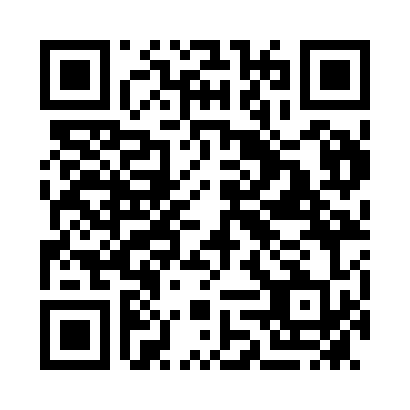 Prayer times for Eucla, AustraliaWed 1 May 2024 - Fri 31 May 2024High Latitude Method: NonePrayer Calculation Method: Muslim World LeagueAsar Calculation Method: ShafiPrayer times provided by https://www.salahtimes.comDateDayFajrSunriseDhuhrAsrMaghribIsha1Wed4:335:5611:222:254:476:052Thu4:345:5711:222:244:466:043Fri4:345:5711:212:234:456:034Sat4:355:5811:212:224:446:035Sun4:365:5911:212:224:436:026Mon4:365:5911:212:214:436:017Tue4:376:0011:212:204:426:008Wed4:376:0111:212:204:416:009Thu4:386:0111:212:194:405:5910Fri4:386:0211:212:194:395:5811Sat4:396:0311:212:184:395:5812Sun4:396:0311:212:174:385:5713Mon4:406:0411:212:174:375:5714Tue4:416:0511:212:164:375:5615Wed4:416:0511:212:164:365:5616Thu4:426:0611:212:154:355:5517Fri4:426:0711:212:154:355:5518Sat4:436:0711:212:144:345:5419Sun4:436:0811:212:144:345:5420Mon4:446:0911:212:144:335:5321Tue4:446:0911:212:134:335:5322Wed4:456:1011:212:134:325:5323Thu4:456:1111:212:124:325:5224Fri4:466:1111:212:124:315:5225Sat4:466:1211:222:124:315:5226Sun4:476:1311:222:114:305:5127Mon4:476:1311:222:114:305:5128Tue4:486:1411:222:114:305:5129Wed4:486:1411:222:114:295:5130Thu4:496:1511:222:104:295:5031Fri4:496:1511:222:104:295:50